Publicado en  el 16/12/2013 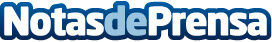 Raphael reúne los mejores momentos de su carrera en "Mi gran noche. 50 éxitos de mi vida", ya a la ventaVuelve Raphael, un artista eterno que nunca pierde el vínculo con su público. Justo un año después de entregar su último álbum, hoy 16 de diciembre sale a la venta con Mi gran noche. 50 éxitos de mi vida, un repaso a los mejores momentos de su larga y productiva carrera recogidos en un triple CD, en un pack muy especial que incluye un DVD con actuaciones del archivo de RTVE.Datos de contacto:Sony MusicNota de prensa publicada en: https://www.notasdeprensa.es/raphael-reune-los-mejores-momentos-de-su_1 Categorias: Música http://www.notasdeprensa.es